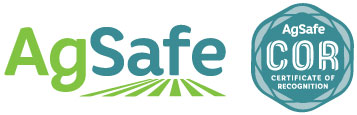 Consideration of items/info to place in tube.Map of your property, rough outline, location and names of buildingsPriority of structures if choices are to be made in saving structures what is your priority sequenceBridges-GVW and location, (Vehicle weight a bridge can hold)Lake, pond, swamp, dugout, pump house/intake locationsLocation of well, depth & flow info Connection points to well,Power source for wellIrrigation lines, and connection points, well stemsMain Breaker box location, sub feed locations and boxes, buried cables or linesFuel supply or storage (for fire and explosion awareness) bulk or contained propane Structure protection sprinkler system, on off, location,Bladders, stored water locations, pools hot tubs, stock troughsHazardous materials (chemicals, stored flammables,Materials that may pose a threat under event conditions, explosive under extreme heat, oxygen tank, welding cylinders paint cans etc.Overhead threats, power lines, items that may fall under event conditionsDo Include Anything That Might Bring Or Pose Harm To A ResponderDo Not Include Locations Of Valuables, Firearms, Or Anything You Are Uncomfortable With IndicatingIn Case Of Emergency Contact Me At:orAlternate contactLegendLegendLegendLegend